04.11.2020Dzisiaj zajęcia w Teamsie o godzinie 10:00. Na tych zajęciach będziemy doskonalić umiejętność działań na potęgach i utrwalać własności potęg. Temat: Ćwiczymy własności potęg.Zapisz w postaci potęgi liczby 2.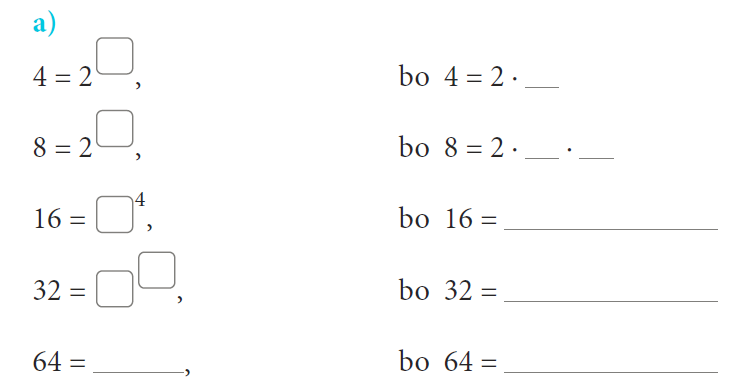 b)Zapisz w postaci potęgi liczby 3.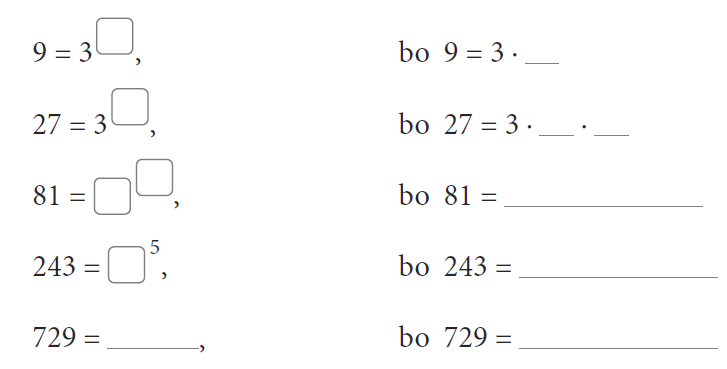 Zadanie 2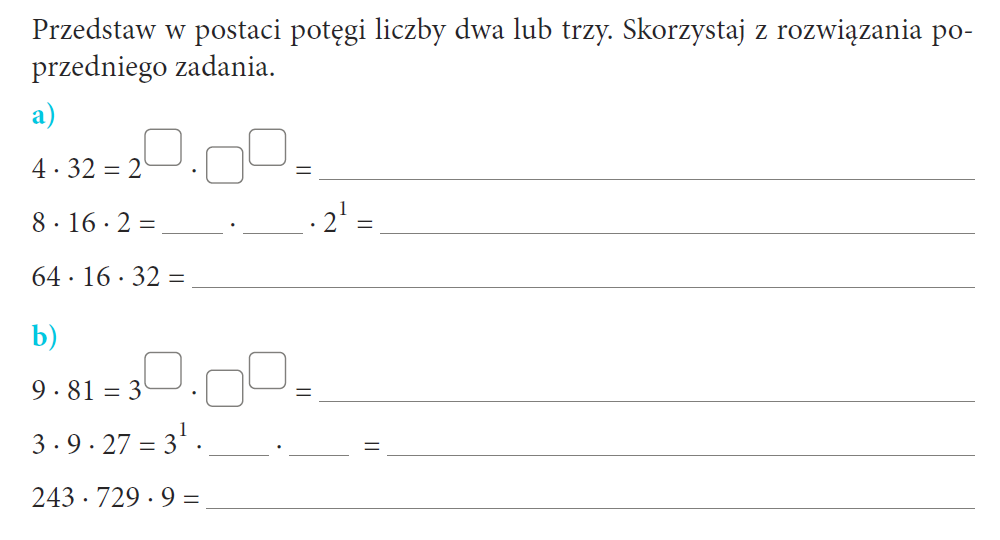 POZDRAWIAM!!!Ewa Lenart